ATTENTION: Only media representatives can get an accreditation for Russian Championship 2018. Accordingly, please, confirm, that the journalist represents a publication or a site, which are registered as mass media. The application form should be filled in by each media representative. The application form is accepted only on publication letterhead, stamped and signed by the chief editor. GENERAL INFORMATION Website ________________________________________________________________  Email ___________________________________________________________Phone numberChief Editor __________                        Signature _________________________/ Full name /Stamp hereApplication forms without a stamp are not considered. All items of the application form must be filled in without any skip. RUSSIAN FIGURE SKATING CHAMPIONSHIP 2018Saint Petersburg, Russia                      MEDIA ACCREDITATION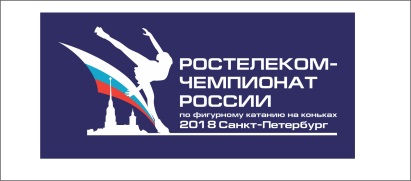 Аккредтационная	ACCREDITATION deadline is 10 December 2017APPLICATION FORM SEND TO    vasiliy1221@mail.ruPlease, fill in the application form correctly!First Name, Last NameName of Mediaphone number / Emailposition (please, mark)journalistphotographerradioTVTV technicianother ______Medianews agency / photo agencyDaily pressWeekly pressMonthlypressTV companyInternet Media